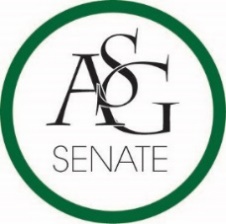 Senate AgendaMarch 28th, 2017Willard J. Walker Hall Room 427, 6:00 PMCall to OrderRoll CallApproval of the MinutesSpecial OrdersReports (5 minutes each)Special ReportsAdvisor, Michael McAllisterGraduate Assistants, Katherine Selman and Katie MartensPresident, Connor FlocksVice-President, Maggie BentonTreasurer, Shelby CormackSecretary, Jase RapertChief Justice, Cory EnglishGSC Speaker, Scout JohnsonCabinet ReportsChief of Staff, Taylor FarrFLF Coordinator, Kyle WardClay SmithChair of the Senate, Will WatkinsAppointments, Nominations, and ElectionsSenator of the Year NominationsJesse KlossSpencer BoneJP GairhanTrevor VillinesClay SmithColman BetlerChristine Carroll Taylor HillPublic Comment (3 at 2 minutes each)Old BusinessNew BusinessASG Senate Resolution No. 15- Reynolds Parking Lot (Moved to Second reading)Author(s): Senator Brandon Davis, Senator J.P. Gairhan, Senator Christine CarrollSponsor(s): Deputy to the Treasurer Colin Gonzalez, Senator Chris Troupe, Senator William Neely, FLF Member Maria Calderon, Senator Trevor Villines, Senator Spencer BoneCross, FLF Member Maria Calderon, Senator Scott SimsASG Senate Resolution No. 16- Commitment to HPER ExpansionAuthor(s): Senator J.P. Gairhan, Senator Jacob Boone, and FLF Member John Hedgecock Sponsor(s): Chair of Senate Will WatkinsAnnouncements  Adjournment